Athlete Protection Training Course TIPS:The Athlete Protection Training is required for all new and existing members, including coaches, officials, chaperones, meet directors, and adult athletes 18 and over. You must be a USA Swimming member to access the course.  Your first step is to click on this  Link to Athlete Protection Training/Renewal.  This link will take you to the USA Swimming website’s LEARN home page. Scroll down to the middle of the page until you see this: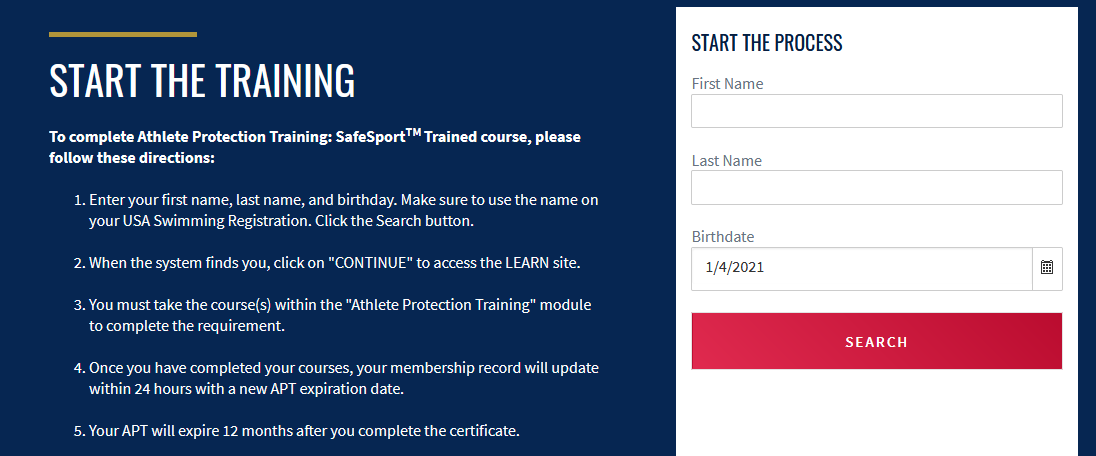 Insert your first name, last name and DOB and then hit the red SEARCH button.Your name should come up below the SEARCH button as seen below. 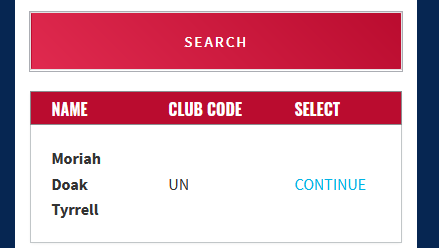 Click ContinueThen click GO TO LEARN.The page will look like this: 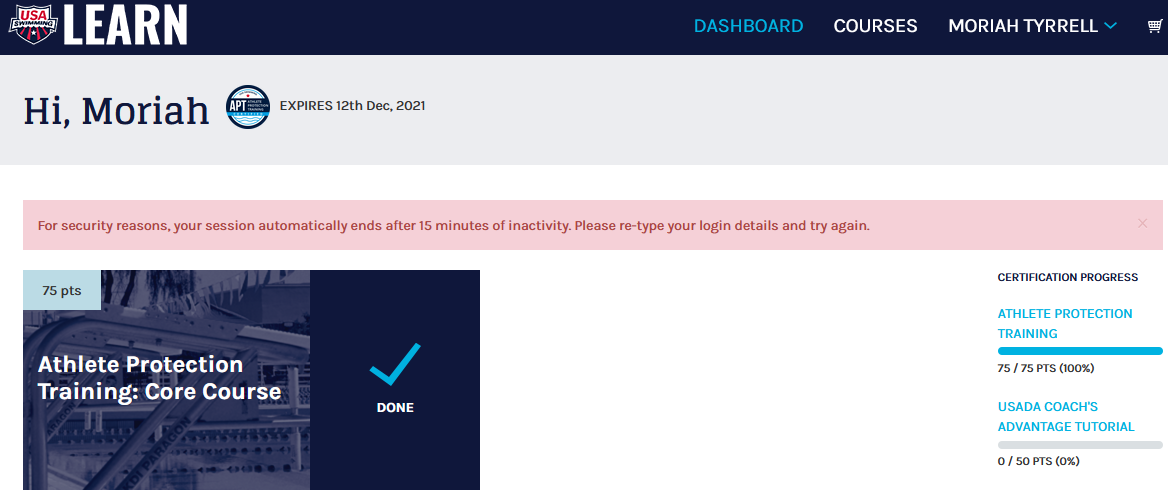 First Year Taking the Couse
You must take the Athlete Protection Training Core Course. This should be on your Dashboard page when you first log into your LEARN account. If you do not see it here on the main page then at the top of the page click on COURSESThe class will look like this:  Click on LEARN MORE and follow the steps to complete the course. Once the course is complete it will upload and clear to your deck pass.Second Year Taking the CouseFollow the instructions above to get back into your LEARN account. Click on COURSE in the top menu bar. Select the Refresher 1 Course:  If you are on the right course it will say Add Course.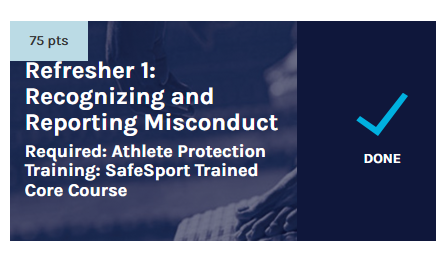 Once you have completed the class it will automatically update to your deck pass.Third Year Taking the CouseRepeat the above steps to enter your LEARN account. Click on COURSES in the top menu bar. Select the Refresher 2 Course: 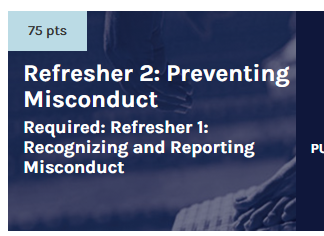 Fourth Year Taking the CouseRepeat the above steps to enter your LEARN account. Click on COURSES in the top menu bar. Select the Refresher 3 Course: 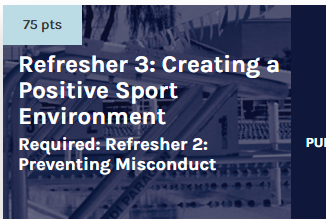 Only the class that you need to take will be available for you to click on. All other courses will say “Purchase Disabled.” If you still have questions about your APT, or any of your required certifications, please email Moriah at registrarnes@gmail.com.